Rückmeldebogen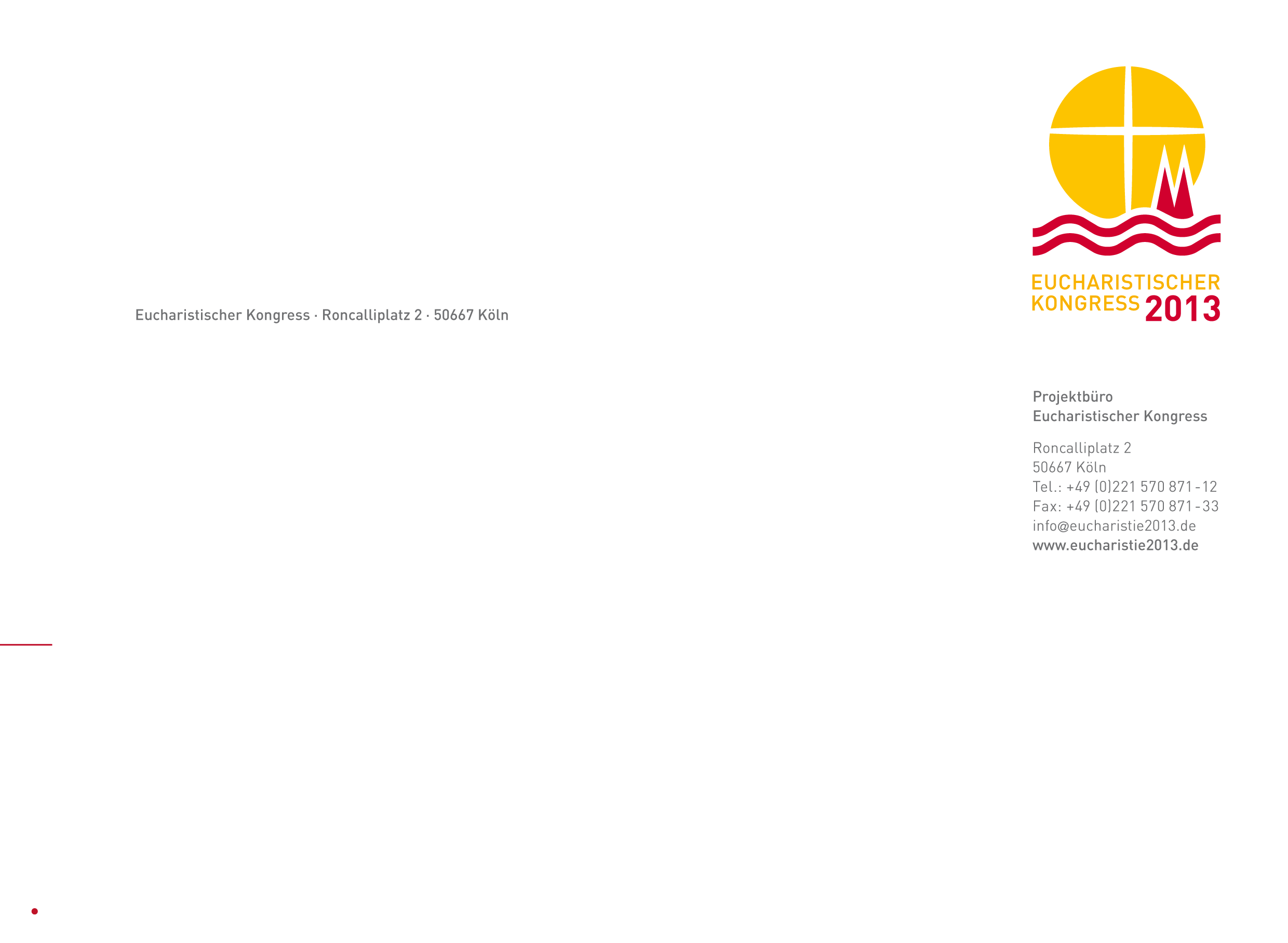 Eucharistischer KongressJugendlicheTeilnahme:FEST im GLAUBEN am 7. Juni 2013, Sonderpreis: 5 €Wir	nehmen teil          	   nehmen nicht teil Personenzahl:      Tageskarte Jugendfestival am 8. Juni 2013, Preis: 12 €Wir	nehmen teil          	   nehmen nicht teil Personenzahl:      Schifffahrt am 8. Juni 2013, 18:30 Uhr (nur solange das Kontingent verfügbar ist)Wir	nehmen teil          	   nehmen nicht teil Personenzahl:      Abschlussgottesdienst (Pontifikalamt) am 9. Juni 2013, 09:30 UhrWir	nehmen teil          	   nehmen nicht teil Personenzahl:      Ort, Datum:      Unterschrift: __________________________Ansprechpartner/-in während des Eucharistischen KongressesAnsprechpartner/-in während des Eucharistischen KongressesNameVornameStraße, PLZ, OrtStraße, PLZ, OrtTelefonMobiltelefon (dringend erbeten)EmailEmail